.Intro : 16 counts from start - No Tag, No Restart[1-8] Step, Pivot ½ Turn, Shuffle Fwd, Step, Pivot ½ Turn, Shuffle Fwd,[9-16]  Cross Rock, Chasse To Right , Cross Rock, Chasse To Left,[17-24] Stomp Down, Hold, Shuffle Fwd, Step, Pivot ¼ Turn x 2,[25-32]     Jazz Box, Together, Heel Out With Clap, Heel Out With Clap, In, InContact : josemond@msn.comNothing But You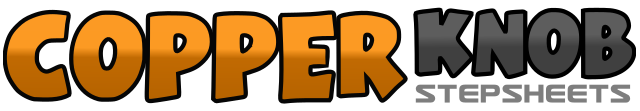 .......Count:32Wall:2Level:Beginner.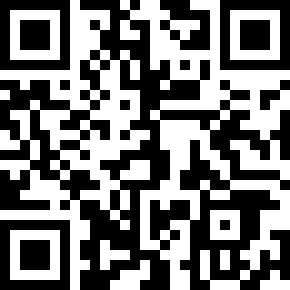 Choreographer:Josée Martel (CAN) - January 2019Josée Martel (CAN) - January 2019Josée Martel (CAN) - January 2019Josée Martel (CAN) - January 2019Josée Martel (CAN) - January 2019.Music:Nothing but You - Leaving AustinNothing but You - Leaving AustinNothing but You - Leaving AustinNothing but You - Leaving AustinNothing but You - Leaving Austin........1-2Step right forward, ½ Turn left ( weight on left)   ( 6:00 )3&4Step right forward, step left beside right, step right forward5-6Step left forward, ½ turn right ( weight on right)    (12:00 )7&8Step left forward, step right beside left, step left forward1-2Cross rock R over L , recover back L3&4Step right to right side, step left beside right, step right to right side  ( weight on right)5-6Cross rock L over R, recover back R7&8Step left to left side, step right beside left, step left to left side  ( weight on left )1-2Stomp forward on right , hold3&4Step left  forward, step right beside left, step left forward5-6Step forward on right, pivot ¼ turn left           (9:00)7-8Step forward on right, pivot ¼ turn left           (6:00)1-2Cross right step over on left, left step back3-4Right foot step side, step left beside right5-6Right foot heel diagonally forward, (clap), left foot heel diagonally forward ( clap )7-8Right foot back center, left foot beside right foot